Приложение к постановлению главы городского округа Лыткариноот «29» 01.2021 г. №  42-пИзменения в Положение о порядке взаимодействия заказчиков городского округа Лыткарино с уполномоченным учреждением на определение поставщиков (подрядчиков, исполнителей)       1.   Пункт 1.6.Положения о порядке взаимодействия заказчиков городского округа Лыткарино с уполномоченным учреждением на определение поставщиков (подрядчиков, исполнителей) изложить в следующей редакции:      «1.6. В целях обеспечения эффективности и целевого характера использования средств бюджета города Лыткарино при осуществлении закупок товаров, работ, услуг для обеспечения муниципальных нужд города Лыткарино, а также рассмотрения  оценки заявок участников закупки при проведении процедур определения поставщиков (подрядчиков, исполнителей) для обеспечения нужд заказчиков  распоряжением Главы городского округа Лыткарино создается Рабочая группа по оценке обоснованности закупок и обоснованию начальных (максимальных) цен контрактов для муниципальных нужд городского округа Лыткарино(далее  - Рабочая группа).       Порядок работы Рабочей группы определяется Регламентом Рабочей группы, утверждаемым распоряжением Главы городского округа Лыткарино.».        2.  Раздел «5. Требования к подаче заявок заказчиками»Положения о порядке взаимодействия заказчиков городского округа Лыткарино с уполномоченным учреждением на определение поставщиков (подрядчиков, исполнителей) изложить в следующей редакции:«5. Требования к подаче заявок заказчиками       5.1. Сформированные по установленной форме заявки, служебные записки подаются заказчиками в уполномоченное учреждение в письменной форме на предварительное рассмотрение Рабочей группой и с учетом требований Регламента работы Рабочей группы. Одновременно заявка дублируется в электронной форме и направляется на электронную почту уполномоченного учреждения: lyt_zakupki@mail.ru.       5.2. Все документы (копии и оригиналы), включая заявку, прошиваются и скрепляются подписью руководителя либо иного уполномоченного лица заказчика, а также печатью (штампом) заказчика.       5.3. Прием и регистрация заявок осуществляется уполномоченным учреждением в соответствии с установленным графиком, определенным Регламентом Рабочей группы.       5.4. В случае необходимости внесения изменений в заявку заказчики направляют в уполномоченное учреждение письмо в порядке, установленном пунктами 5.1, 5.2 настоящего Положения. В письме указывается дата регистрации ранее поданной заявки, а также наименование объекта закупки.».       3.  Приложение №1 к Положению о порядке взаимодействия заказчиков городского округа Лыткарино с уполномоченным учреждением на определение поставщиков (подрядчиков, исполнителей) изложить в следующей редакции:«Приложение №1к Положению о порядке взаимодействия заказчиков городского округа Лыткарино с уполномоченнымучреждением на определение поставщиковРуководитель                                                                                                     _________________ (И.О. Фамилия)                                                                                                                                               (подпись)       М.П.Главный бухгалтер                                                                                             _________________ (И.О. Фамилия)                                                                                                                                                                                                                                                                 (подпись)Лицо, ответственное за осуществление закупки___________________________________                                                                                      _________________ (И.О. Фамилия)                                                                                                                                                   (должность)                                                                                                        (подпись)СОГЛАСОВАНО:Заместитель Главы Администрациигородского округа Лыткарино, курирующий   соответствующее направление                                                                           _________________ (И.О. Фамилия)                                                                                                                                                                                                                                                            (подпись)».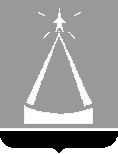 ГЛАВА  ГОРОДСКОГО  ОКРУГА  ЛЫТКАРИНО  МОСКОВСКОЙ  ОБЛАСТИПОСТАНОВЛЕНИЕ29.01.2021  №  42-пг.о. ЛыткариноО внесении изменений в Положение о порядке взаимодействия заказчиков городского округа Лыткарино с уполномоченным учреждением на определение поставщиков (подрядчиков, исполнителей)В связи с возникшей необходимостью и в целях централизации закупок для муниципальных нужд городского округа Лыткарино, постановляю:Внести изменения в Положение о порядке взаимодействия заказчиков городского округа Лыткарино с уполномоченным учреждением на определение поставщиков (подрядчиков, исполнителей), утвержденное постановлением главы городского округа Лыткарино от 15.10.2019 № 775-п согласно приложению.Внести изменения в Перечень заказчиков городского округа Лыткарино, определение поставщиков (подрядчиков, исполнителей) для которых осуществляет уполномоченное учреждение, утвержденный постановлением главы городского округа Лыткарино от 15.10.2019 № 775-п, дополнив  раздел I «Заказчики, осуществляющие закупки в  соответствии с Федеральным законом от 05.04.2014 №44-ФЗ «О контрактной системе в сфере закупок товаров, работ, услуг для обеспечения государственных и муниципальных нужд»  пунктом 54   следующего содержания:          «54. Муниципальное дошкольное образовательное учреждение – детский сад №7 «Радуга» общеразвивающего вида».Директору МКУ «Комитет по торгам города Лыткарино» (Д.С. Дорофеевой) обеспечить опубликование настоящего постановления в установленном порядке и размещение на официальном сайте городского округа Лыткарино в сети «Интернет».Контроль за исполнением настоящего постановления возложить на заместителя главы Администрации городского округа Лыткарино Е.В. Бразгину.    К.А. КравцовФ О Р М А   З А Я В К И/Н А   Б Л А Н К Е   У Ч Р Е Ж Д Е Н И Я/Исх. № ____ Дата ______                                                        Заявка на определение поставщика (подрядчика, исполнителя)(наименование заказчика)просит Вас определить _________________________________________________________(поставщика, подрядчика, исполнителя) на __________________________________________________________________________(поставку товаров, выполнение работ, оказание услуг)(наименование товара, работ, услуг)конкурентным способом определения поставщиков (подрядчиков, исполнителей) _____________________________________________________________________________________________________________________________________________________________________________________________(электронный аукцион, открытый конкурс в электронной форме, конкурс с ограниченным участием в электронной форме, запрос котировок в электронной форме, запрос предложений в электронной форме, предварительный отбор)Ф О Р М А   З А Я В К И/Н А   Б Л А Н К Е   У Ч Р Е Ж Д Е Н И Я/Исх. № ____ Дата ______                                                        Заявка на определение поставщика (подрядчика, исполнителя)(наименование заказчика)просит Вас определить _________________________________________________________(поставщика, подрядчика, исполнителя) на __________________________________________________________________________(поставку товаров, выполнение работ, оказание услуг)(наименование товара, работ, услуг)конкурентным способом определения поставщиков (подрядчиков, исполнителей) _____________________________________________________________________________________________________________________________________________________________________________________________(электронный аукцион, открытый конкурс в электронной форме, конкурс с ограниченным участием в электронной форме, запрос котировок в электронной форме, запрос предложений в электронной форме, предварительный отбор)Ф О Р М А   З А Я В К И/Н А   Б Л А Н К Е   У Ч Р Е Ж Д Е Н И Я/Исх. № ____ Дата ______                                                        Заявка на определение поставщика (подрядчика, исполнителя)(наименование заказчика)просит Вас определить _________________________________________________________(поставщика, подрядчика, исполнителя) на __________________________________________________________________________(поставку товаров, выполнение работ, оказание услуг)(наименование товара, работ, услуг)конкурентным способом определения поставщиков (подрядчиков, исполнителей) _____________________________________________________________________________________________________________________________________________________________________________________________(электронный аукцион, открытый конкурс в электронной форме, конкурс с ограниченным участием в электронной форме, запрос котировок в электронной форме, запрос предложений в электронной форме, предварительный отбор)Ф О Р М А   З А Я В К И/Н А   Б Л А Н К Е   У Ч Р Е Ж Д Е Н И Я/Исх. № ____ Дата ______                                                        Заявка на определение поставщика (подрядчика, исполнителя)(наименование заказчика)просит Вас определить _________________________________________________________(поставщика, подрядчика, исполнителя) на __________________________________________________________________________(поставку товаров, выполнение работ, оказание услуг)(наименование товара, работ, услуг)конкурентным способом определения поставщиков (подрядчиков, исполнителей) _____________________________________________________________________________________________________________________________________________________________________________________________(электронный аукцион, открытый конкурс в электронной форме, конкурс с ограниченным участием в электронной форме, запрос котировок в электронной форме, запрос предложений в электронной форме, предварительный отбор)№НаименованиеНаименованиеИнформацияИнформация о заказчикеИнформация о заказчикеИнформация о заказчикеИнформация о заказчикеНаименование заказчика, контактная информацияНаименование заказчика, контактная информацияУказывается:   - наименование заказчика;               - место нахождения, почтовый адрес;                       - номер контактного телефона;           - адрес электронной почты (при наличии);- ФИО руководителя учреждения.Информация о контрактном управляющем, ответственном за заключение контрактаИнформация о контрактном управляющем, ответственном за заключение контракта- ФИО - должность;- Телефон;- Адрес электронной почты.Информация о кандидатурах для включения в состав комиссии, создаваемой в целях определения поставщика (подрядчика, исполнителя)Информация о кандидатурах для включения в состав комиссии, создаваемой в целях определения поставщика (подрядчика, исполнителя)Минимум 2 кандидатурыФИО – должностьБанковские реквизиты заказчикаБанковские реквизиты заказчикаСведения о размещенной процедуре в системе ЕАСУЗСведения о размещенной процедуре в системе ЕАСУЗСведения о размещенной процедуре в системе ЕАСУЗСведения о размещенной процедуре в системе ЕАСУЗРеестровый номер закупки в реестре закупок ЕАСУЗ МОРеестровый номер закупки в реестре закупок ЕАСУЗ МОУказывается   из системы ЕАСУЗНачальная (максимальная) цена контрактаНачальная (максимальная) цена контрактаУказывается цифрами и прописью в рублях.Метод определения начальной (максимальной) цены контрактаМетод определения начальной (максимальной) цены контракта Указывается метод определения начальной (максимальной) цены контракта в соответствии со ст. 22 Федерального закона от 05.04.2013 № 44-ФЗПланируемая дата публикации закупки согласно опубликованным сведениям в ЕАСУЗ Планируемая дата публикации закупки согласно опубликованным сведениям в ЕАСУЗ Указывается   из системы ЕАСУЗИсточник финансирования с указанием суммы по каждому источникуИсточник финансирования с указанием суммы по каждому источникуГод финансирования_________Указывается источник бюджета:КБК _______________________________.ОКПД 2ОКПД 2ОКВЭД 2ОКВЭД 2КОЗКОЗПрограмма; подпрограмма, мероприятиеПрограмма; подпрограмма, мероприятиеРазмер обеспечения заявок на участие в электронном аукционеРазмер обеспечения заявок на участие в электронном аукционе___% - сумма цифрами и прописьюАдрес электронной площадки в информационно-телекоммуникационной сети «Интернет» Адрес электронной площадки в информационно-телекоммуникационной сети «Интернет» Указывается адрес электронной торговой площадки в информационно-телекоммуникационной сети «Интернет»Информация о проекте контрактаИнформация о проекте контрактаИнформация о проекте контрактаИнформация о проекте контрактаФорма применяемого проекта контрактаФорма применяемого проекта контракта1. Умный контракт, сформированный посредством ПИК ЕАСУЗ;2. Типовой контракт / Типовые условия контракта, применяемые согласно размещенной информации в библиотеке типовых контрактов, типовых условий контракта Единой информационной системе в сфере закупок Наличие первой карточки контракта в ПИК ЕАСУЗ МО в составе ЗаявкиНаличие первой карточки контракта в ПИК ЕАСУЗ МО в составе ЗаявкиНаличие/ отсутствиеДата подписания1 ЭКК у оператора ЭДО ДД.ММ.ГГГГг.Идентификационный код закупкиИдентификационный код закупкиУказывается   из системы ЕАСУЗ Место поставки товаров, выполнения работ, оказания услугМесто поставки товаров, выполнения работ, оказания услугУказывается адрес, место нахождения получателя товара (выполнения работ, оказания услуг).Сроки (периоды) поставки товаров, выполнения работ, оказания услугСроки (периоды) поставки товаров, выполнения работ, оказания услугУказываются сроки (периоды) поставки товаров, выполнения работ, оказания услуг.Сроки и порядок оплатытовара Сроки и порядок оплатытовара Указывается срок и порядок оплаты товаров, работ, услугРазмер авансаРазмер аванса____% / Не предусмотреноРазмер обеспечения исполнения контрактаРазмер обеспечения исполнения контрактаТребования к гарантии качестваТребования к гарантии качестваОбеспечение гарантийных обязательств Обеспечение гарантийных обязательств Предусмотрено/не предусмотреноРазмер обеспечения гарантийных обязательств, %Размер обеспечения гарантийных обязательств, %_____%Срок предоставления обеспечения гарантийных обязательствСрок предоставления обеспечения гарантийных обязательствРеквизиты счета для перечисления денежных средств в качестве обеспечения исполнения контракта / обеспечения гарантийных обязательств, реквизиты для оформления банковской гарантии в качестве обеспечения исполнения контрактаРеквизиты счета для перечисления денежных средств в качестве обеспечения исполнения контракта / обеспечения гарантийных обязательств, реквизиты для оформления банковской гарантии в качестве обеспечения исполнения контрактаТребования, предъявляемые к участникам закупкиТребования, предъявляемые к участникам закупкиТребования, предъявляемые к участникам закупкиТребования, предъявляемые к участникам закупкиУчастие субъектов малого предпринимательства, социально ориентированных некоммерческих организаций в закупкахУчастие субъектов малого предпринимательства, социально ориентированных некоммерческих организаций в закупкахНе предусмотрено / ПредусмотреноТребования, установленные в соответствии с законодательством Российской Федерации (п.1 ч.1 ст.31 Закона № 44-ФЗ)Требования, установленные в соответствии с законодательством Российской Федерации (п.1 ч.1 ст.31 Закона № 44-ФЗ)Не предусмотрено / Предусмотрено Документ, который должен быть представлен участниками для подтверждения своего соответствия указанным требованиямДокумент, который должен быть представлен участниками для подтверждения своего соответствия указанным требованиямДополнительные требования к участникам закупки, установленные в соответствии с ч. 2 и 2.1 ст. 31 Закона № 44-ФЗНе установлено / УстановленоНе установлено / УстановленоПеречень документов, которые должны быть представлены участниками для подтверждения своего соответствия указанным требованиямПреимущества, предоставляемые при участии в электронном аукционе учреждениям и предприятиям уголовно исполнительной системыНе предоставляются / ПредоставляютсяНе предоставляются / ПредоставляютсяПроцент предоставляемых преимуществПреимущества, предоставляемые при участии в электронном аукционе организациям инвалидовНе предоставляются / ПредоставляютсяНе предоставляются / ПредоставляютсяПроцент предоставляемых преимуществИнформация об условиях, о запретах и об ограничениях допуска товаров, происходящих из иностранного государства или группы иностранных государств, работ, услуг, соответственно выполняемых, оказываемых иностранными лицами в соответствии со статьей 14 Закона № 44-ФЗУказываются реквизиты нормативно-правового акта Указываются реквизиты нормативно-правового акта Требование к участнику электронного аукциона, не являющемуся субъектом малого предпринимательства или социально ориентированной некоммерческой организацией, о привлечении к исполнению контракта субподрядчиков, соисполнителей из числа субъектов малого предпринимательства, социально ориентированных некоммерческих организацийНе предусмотрено / Предусмотрено______%Не предусмотрено / Предусмотрено______%Дополнительные условия процедурыДополнительные условия процедурыДополнительные условия процедурыДополнительные условия процедурыВозможность заказчика отказаться от исполнения контракта в одностороннем порядкеНе предусмотрена / ПредусмотренаНе предусмотрена / ПредусмотренаВозможность заказчика заключить контракт с несколькими участниками закупкиНе предусмотрена / ПредусмотренаНе предусмотрена / ПредусмотренаВозможность заказчика изменить предусмотренные контрактом количество товаровНе предусмотрена / ПредусмотренаНе предусмотрена / ПредусмотренаВозможность заказчика изменить условия контрактаНе предусмотрена / ПредусмотренаНе предусмотрена / ПредусмотренаДополнительная информацияДополнительная информацияДополнительная информацияДополнительная информацияОбщее (минимальное) количество и наименование (при наличии наименования) потенциальных участников в рамках исполнения значения «доля несостоявшихся торгов» показателя «Развитие конкуренции» Рейтинга-50 – эффективности работы органов местного самоуправления по обеспечению достижения целевых показателей развития Московской области (при проведении конкурентной процедуры) *Пример: 1. ООО «Консалтинг»2. ООО «Класс групп»3. ООО «ТехГрупп»*Пример: 1. ООО «Консалтинг»2. ООО «Класс групп»3. ООО «ТехГрупп»Ответственное должностное лицо, ответственное по закупкам - за организацию контроля участия в планируемой закупке потенциальных участников (в количестве не менее двух) в рамках исполнения значения «доля несостоявшихся торгов» показателя «Развитие конкуренции» Рейтинга-50- ФИО - должность;- Телефон;- Адрес электронной почты.- ФИО - должность;- Телефон;- Адрес электронной почты.Приложения, являющиеся неотъемлемой частью настоящей Заявки